Муниципальное дошкольное образовательное учреждение «Детский сад «Ласточка»Консультация для педагогов«Новые формы взаимодействия педагога с семьями воспитанников»Составитель:Чурина С. А., воспитательКачканар 2020Семья и детский сад – две важные структуры для ребенка, которые взаимосвязаны с собой. Задача детского сада – оказать педагогическую помощь, сделать так, чтобы семья помогала в воспитании ребенка. При взаимодействии работы педагога с семьей нужно учитывать дифференцированный подход, социальный статус семьи, а также степень заинтересованности родителей в воспитании своих детей.Цель педагога  –  сделать родителей участниками полноценного воспитательного процесса. Функции педагога:- развитие интересов ребенка;- распределение обязанностей и ответственностей между родителями;- формирование семейных отношений;-понимание индивидуальности ребенка.Основные задачи педагога в работе с родителями:- создать атмосферу взаимопонимания,- установить партнерские отношения с семьей каждого воспитанника,- развивать и воспитывать детей,- использовать с родителями различные формы сотрудничества.Принципы взаимодействия педагога с родителями:1. Доброжелательный стиль педагога с родителями,2.Индивидуальный подход – воспитатель чувствует ситуацию, настроение родителей,3. Сотрудничество – создать атмосферу взаимопомощи и поддержки семьи в сложных педагогических ситуациях,4. Создать развивающую среду, где взаимодействует педагог с семьей, развивается личность в семье и детском коллективе,5. Динамичность – быстро реагировать на изменение социального состава родителей, их воспитательные процессы.Формы взаимодействия детского сада и родителей - это организация совместной деятельности и общения. Главная цель всех видов форм взаимодействия ДОУ с семьей - это доверительные отношения между детьми, родителями и педагогами, делиться своими проблемами и уметь их решать совместно. При работе с родителями можно использовать традиционные и нетрадиционные формы. Традиционные формы делятся  на следующие группы:- Коллективные – родительские собрания, конференции, консультации;- Индивидуальные – индивидуальные консультации, беседы;- Наглядные – папки-передвижки, стенды, дни открытых дверей.Существуют требования к формам взаимодействия - это оригинальность и интерактивность. Большой популярностью у родителей пользуются нетрадиционные формы:1. Информационно – аналитические формы взаимодействия  направлены на выявление интересов, запросов, установление контакта между детьми, родителями и педагогами. Сюда можно отнести анкетирование, опрос «Почтовый ящик», информационные корзины, куда родители могут помещать волнующие их вопросы.Эта форма используется воспитателем с целью изучения семьи, выяснение образовательных потребностей родителей. Получив данные, педагог вырабатывает тактику общения с каждым родителем.2. Наглядно - информационная – это форма направлена на обогащение знаний и информационное просвещение родителей. Наглядно-информационные формы в нетрадиционном звучании позволяют правильно оценить деятельность педагогов, пересмотреть методы и приемы семейного воспитания. Эту форму разделяют на две подгруппы:А) информационно - ознакомительная;Б) информационно - просветительская;Задача информационно-ознакомительной формы – ознакомление родителей с дошкольным учреждением, особенностями его работы, педагогами, преодоление поверхностных мнений о деятельности ДОУ. Например, это Дни открытых дверей. Примечательно, что сегодня для тех родителей, которые не смогли посетить детский сад, можно предложить записи на диске; просмотр видеороликов, выставки детских работ. Сюда же относятся совместные выставки детских рисунков и фотографий на тему «Моя семья на отдыхе», «Поделки из природного материала», изготовленные руками взрослых и детей. Совместно с родителями оформляются коллажи при помощи современных технологий. Практикуется переписка с родителями при помощи электронной почты, обмен фотографиями. Активно используются возможности фотошопа, фотографии демонстрируются на электронных носителях. К изготовлению слайд-шоу активно подключаются родители.Задачи информационно-просветительской формы близки к задачам познавательных форм и направлены на обогащение знаний родителей об особенностях развития и воспитания детей дошкольного возраста. К ним относятся: выпуск газеты для родителей, компьютерная презентация текста, рисунков, диаграмм, библиотеки для родителей по основным проблемам семейной педагогики.Стенды, выполненные с применением современных технологий, также можно отнести в данную группу. Специфика этих форм заключается в том, что общение педагога с родителями здесь не прямое, а опосредованное.Одной из форм, проверенных временем, является подключение родителей к жизни ДОУ, организация их совместной деятельности с детьми. Так, родители разных профессий  (швея, водитель, врач, библиотекарь, художник и т. д.) приходят в гости к дошкольникам. Проводят с ними беседы. Например, папа пожарный, или папа милиционер, мама врач знакомит воспитанников с особенностями своей профессии. Они принимают участие в разных занятиях с детьми, снимают мероприятия на камеру, предоставляют транспорт и др.Также родители привлекаются к субботникам, участвуют в озеленении территории ДОУ, возят дошкольников на представления, экскурсии в выходные дни, совместно посещают музеи.Предложенную классификацию можно дополнить формами, направленными на формирование родительской позиции:-рисование на тему: «Какая я мама?»;-формулировка своей концепции воспитания;-анализ собственных педагогических находок, неудач;-обмен опытом в кругу единомышленников;-создание книги о своем ребенке с его автопортретом на обложке.В настоящее время активно используется метод проектов, когда родители подключаются к выполнению определенной части общего задания, например, по ознакомлению дошкольников с родным городом. Они собирают информацию об архитектуре, названиях улиц, площадей, делают зарисовки, фотографии и др. Затем представляют свои работы на общем мероприятии. Этот метод способствует сближению родителей, детей и педагогов.3. Познавательные формы – ознакомление – ознакомление родителей с возрастными и психологическими особенностями детей, обогащение педагогического опыта. Основная роль принадлежит собраниям в нетрадиционной форме, групповым консультациям. Педагоги творчески подходят к их организации и проведению, опираясь часто на популярные телепередачи. Сюда относятся «КВН», «Педагогическое поле чудес», «Театральная пятница», «Педагогический случай», «Что, где когда?», «Круглый стол», «Ток-шоу», «Телефон доверия», «Викторины», и др. Для формирования у родителей навыков и умений воспитания ребенка также проводятся тренинги, практикумы, дискуссии.О нетрадиционном проведении родительских собраний мы говорим в том случае, если педагог относится к родителям как к партнерам по общению, учитывает их опыт воспитания, потребности в знаниях, использует методы активизации.4. Досуговые - это неформальные, доверительные отношения, происходит контакт между педагогами и родителями, между родителями и детьми. Родители становятся более открытые для общения. Сюда можно отнести праздники, утренники, совместные досуги. Родители могут поучаствовать в конкурсах, выставках, семейных вернисажах. Здесь демонстрируется совместная трудовая деятельность родителей и детей. Посещение семей – обследование условий проживания ребенка.Досуги позволяют создать эмоциональный комфорт в группе. Родители становятся более открытыми для общения.К досуговым формам относятся различные праздники, например, «Встреча Нового года», «Масленица», «Праздник мам», «Праздник урожая», «Спортивный праздник с родителями», «Дог-шоу», организация «Семейных театров» с участием членов семьи и др.На этих мероприятиях родители являются участниками, а не гостями дошкольного учреждения. Они играют, поют песни, читают стихи, приносят свои коллекции, предметы быта, награды и др.Также проводятся игры «Устами младенца», «Ярмарка», конкурсы «Украсим елку», «Сладкий час», дефиле для детей из бросового материала и др. Родители вместе с детьми выполняют творческие задания «Юный мастер», «Хорошая хозяйка».Положительным является организация совместной деятельности родителей и дошкольников, например, «Любимые кулинарные рецепты моей семьи», «Театральные фестивали», «Творческие мастерские», выставки др.Семья и детский сад имеют свои функции и не могут заменить друг друга. Главная задача - установить доверительный контакт между детским садом и семьей. А использование нетрадиционных форм взаимодействия детского сада с семьей способствует повышению эффективности работы с родителями. Так как они уверены в том, что ДОУ всегда поможет им в решении педагогических проблем. А педагоги уверены в поддержке со стороны родителей в большинстве проблем.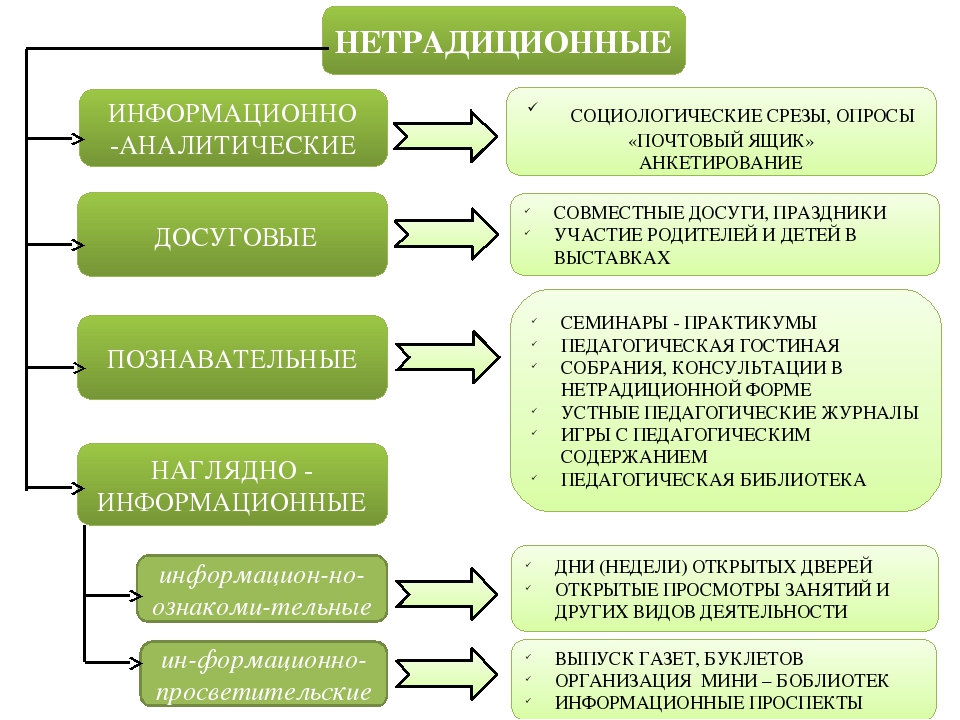 